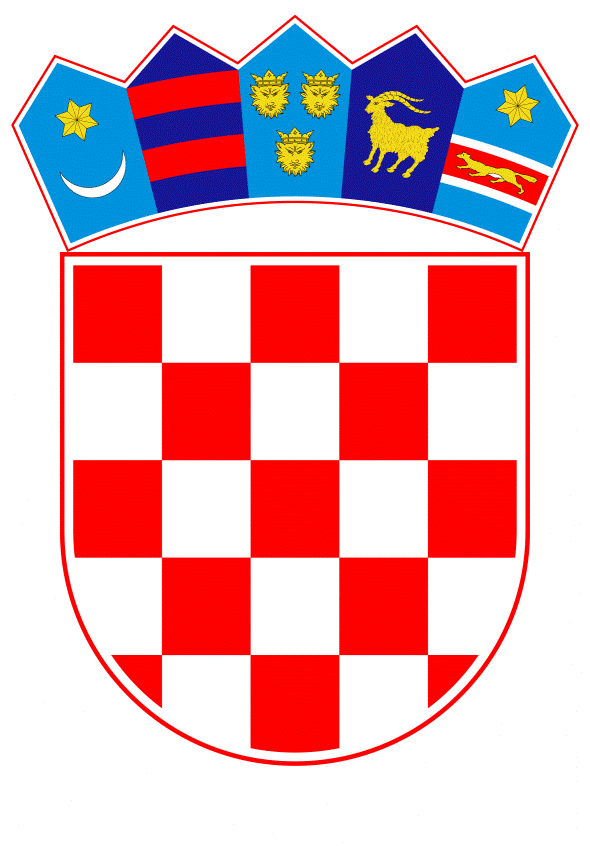 VLADA REPUBLIKE HRVATSKEZagreb, 28. veljače 2019.______________________________________________________________________________________________________________________________________________________________________________________________________________________________										PRIJEDLOGKlasa:									 	Urbroj:	Zagreb, 	 PREDSJEDNIKU HRVATSKOGA SABORAPredmet: 	Zastupničko pitanje Domagoja Hajdukovića, u vezi sa sudjelovanjem učenika na međunarodnim natjecanjima - odgovor VladeZastupnik u Hrvatskome saboru, Domagoj Hajduković, postavio je, sukladno s člankom 140. Poslovnika Hrvatskoga sabora (Narodne novine, br. 81/13, 113/16, 69/17 i 29/18), zastupničko pitanje u vezi sa sudjelovanjem učenika na međunarodnim natjecanjima. 		Na navedeno zastupničko pitanje Vlada Republike Hrvatske, daje sljedeći odgovor:		Sukladno članku 142. stavku 3. točki 1. Zakona o odgoju i obrazovanju u osnovnoj i srednjoj školi (Narodne novine, br. 87/08, 86/09, 92/10, 105/10, 90/11, 5/12, 16/12, 86/12, 126/12, 94/13, 152/14, 7/17 i 68/18), u državnom proračunu Republike Hrvatske  osiguravaju se sredstva i za sufinanciranje programa rada s darovitim učenicima u što spadaju i troškovi sudjelovanja darovitih učenika na međunarodnim i nacionalnim manifestacijama (natjecanjima, gimnazijadama, olimpijadama, festivalima, susretima i sl.) kontinuirano za svaku kalendarsku godinu. U 2018. godini osigurana su sredstva/sufinanciranje za sudjelovanje nadarenih učenika na međunarodnim natjecanjima/olimpijadama na svim natjecanjima i/ili olimpijadama za koje su dostavljeni zahtjevi Ministarstvu znanosti i obrazovanja. Natpisi u medijima koji se spominju u zastupničkom pitanju, nisu utemeljeni na realnim osnovama, naime sredstva za Hrvatsko matematičko društvo osigurana su iz proračunskih sredstava i sredstava za rad s darovitim i talentiranim učenicima iz tzv. lutrijskih sredstava i koriste se za pripremu sudjelovanja hrvatskih učenika na međunarodnim matematičkim natjecanjima/olimpijadama.		Osigurano je povećanje sredstava u državnom proračunu Republike Hrvatske za tu namjenu s 600.000,00 kuna u 2017. godini na 2.000.000,00 kuna u 2018. i 2019. godini, a sukladno projekcijama planirano je povećanje tih sredstava u 2020. godini na 2.200.000,00 kuna i 2021. godini na 2.400.000,00 kuna.		U 2018. godini Ministarstvo znanosti i obrazovanja sufinanciralo je 22 sudjelovanja darovitih učenika prema zaprimljenim zahtjevima u sveukupnom iznosu od 1.126.589,60 kuna. 		Eventualno potrebna dodatna obrazloženja u vezi s pitanjem zastupnika, dat će prof. dr. sc. Blaženka Divjak, ministrica znanosti i obrazovanja.PREDSJEDNIKmr. sc. Andrej PlenkovićPredlagatelj:Ministarstvo znanosti i obrazovanjaPredmet:Zastupničko pitanje Domagoja Hajdukovića u vezi sa sudjelovanjem učenika na međunarodnim natjecanjima